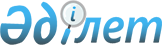 Об утверждении коэффициентов зонирования в населенных пунктах Кордайского района с учетом местонахождения объекта налогообложенияПостановление акимата Кордайского района Жамбылской области от 30 ноября 2020 года № 540. Зарегистрировано Департаментом юстиции Жамбылской области 30 ноября 2020 года № 4815
      В соответствии со статьей 31, 37 Закона Республики Казахстан от 23 января 2001 года "О местном государственном управлении и самоуправлении в Республике Казахстан", с пунктом 6 статьи 529 Кодекса Республики Казахстан от 25 декабря 2017 года "О налогах и других обязательных платежах в бюджет (Налоговый кодекс)", приказом Министра информации и коммуникаций Республики Казахстан от 12 ноября 2018 года № 475 "Об утверждении Методики расчета коэффициента зонирования" акимат Кордайского района ПОСТАНОВЛЯЕТ:
      1. Утвердить коэффициент зонирования в населенных пунктах Кордайского района с учетом местонахождения объекта налогообложения согласно приложению к настоящему постановлению.
      2. Коммунальному государственному учреждению "Отдел финансов акимата Кордайского района Жамбылской области" в установленном законодательством порядке обеспечить: 
      1) государственную регистрацию настоящего постановления в органах юстиции; 
      2) в течение десяти календарных дней после государственной регистрации настоящего постановления его направление на официальное опубликование; 
      3) принятие иных мер вытекающих из настоящего постановления. 
      3. Контроль за исполнением настоящего постановления возложить на заместителя акима Е. Орумбаева.
      4. Настоящее постановление вступает в силу со дня государственной регистрации в органах юстиции, вводится в действие по истечении десяти календарных дней после дня его первого официального опубликования и распространяется на правоотношения, возникающие с 1 января 2021 года.
      СОГЛАСОВАНО:
      Руководитель республиканского 
      государственного учреждение 
      "Управление государственных доходов
      по Кордайскому району департамента 
      государственных доходов по Жамбылской области
      комитета государственных доходов министерство финансов 
      Республики Казахстан
      М.М. Сырлыбаев____________
      " " ноября 2020 года Коэффициенты зонирования, учитывающие месторасположение объекта налогообложения в населенных пунктах Кордайского района 
					© 2012. РГП на ПХВ «Институт законодательства и правовой информации Республики Казахстан» Министерства юстиции Республики Казахстан
				
      Аким Кордайского района Жамбылской области 

Р. Дәулет
Приложение к постановлению
акимата Кордайского района
от 30 ноября 2020 года № 540
№
Месторасположение объекта налогообложения в населенных пунктах
Коэффициент зонирования
Кордайский сельский округ
Кордайский сельский округ
Кордайский сельский округ
1
село Кордай
2,55
Сарыбулакский сельский округ
Сарыбулакский сельский округ
Сарыбулакский сельский округ
1
село Сарыбулак
2,45
2
село Кайнар
2,35
Какпатаский сельский округ
Какпатаский сельский округ
Какпатаский сельский округ
1
село Какпатас
2,45
2
село Бериктас
2,45
Беткайнарский сельский округ
Беткайнарский сельский округ
Беткайнарский сельский округ
1
село Беткайнар
2,5
2
село Соганды
2,25
Жамбылский сельский округ
Жамбылский сельский округ
Жамбылский сельский округ
1
село Жамбыл
2,5
2
село Жанатурмыс
2,5
Степновский сельский округ
Степновский сельский округ
Степновский сельский округ
1
село Степной
2,55
2
село Арал
2,5
3
село Калгутты
2,4
Касыкский сельский округ
Касыкский сельский округ
Касыкский сельский округ
1
село Альжан ана
2,55
Ногайбайский сельский округ
Ногайбайский сельский округ
Ногайбайский сельский округ
2
село Ногайбай
2,5
3
село Шарбакты
2,3
4
село Сарыбастау
2,25
Алгинский сельский округ
Алгинский сельский округ
Алгинский сельский округ
1
Село Алга
2,45
2
Село Когадыр
2,1
3
Село Музбел
2,05
Кененский сельский округ
Кененский сельский округ
Кененский сельский округ
1
село Кенен
2,35
Отарский сельский округ
Отарский сельский округ
Отарский сельский округ
1
село Отар
2,3
2
станция Бель
2,05
3
Гвардейск
2,3
4
станция Анырахай
1,7
Улкен-Сулуторский сельский округ
Улкен-Сулуторский сельский округ
Улкен-Сулуторский сельский округ
1
село Улкен Сулутор
2,3
Сулуторский сельский округ
Сулуторский сельский округ
Сулуторский сельский округ
1
село Сулутор
2,3
2
село Коктобе
2,1
Карасуский сельский округ
Карасуский сельский округ
Карасуский сельский округ
1
село Карасу
2,55
2
село Отеген
2,4
Аухаттинский сельский округ
Аухаттинский сельский округ
Аухаттинский сельский округ
1
село Аухатты
2,4
2
село Кызылсай
2,45
3
село Байтерек
2,45
Масанчинский сельский округ
Масанчинский сельский округ
Масанчинский сельский округ
1
село Масанчи
2,4
2
село Кунбатыс-1
2,3
3
село Кунбатыс-2
2,3
Каракемерский сельский округ
Каракемерский сельский округ
Каракемерский сельский округ
1
село Каракемер
2,35
2
село Керу
2,2
Сортобинский сельский округ
Сортобинский сельский округ
Сортобинский сельский округ
1
село Сортобе
2,35
2
село Булар Батыр
2,4
Карасайский сельский округ
Карасайский сельский округ
Карасайский сельский округ
1
село Карасай
2,2
2
село Енбек
2,2